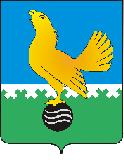 Территориальная избирательная комиссия ГОРОДА ПЫТЬ-ЯХАПОСТАНОВЛЕНИЕО дате, времени и месте проведения жеребьевки в целях распределения печатной площади между зарегистрированными кандидатами и определения дат публикации их предвыборных агитационных материалов в муниципальном периодическом печатном издании при проведении дополнительных выборов депутатов Думы города Пыть-Яха шестого созыва по многомандатному избирательному округу № 4В соответствии со статьями 50 и 52 Федерального закона от 12.06.2002 года № 67-ФЗ «Об основных гарантиях избирательных прав и права на участие в референдуме граждан Российской Федерации», статьёй 11 Закона Ханты-Мансийского автономного округа – Югры от 30.09.2011 № 81-оз «О выборах депутатов представительного органа муниципального образования в Ханты-Мансийском автономном округе – Югре», территориальная избирательная комиссия города Пыть-Яха                              постановляет:1. В целях распределения печатной площади между зарегистрированными кандидатами и определения дат публикации их предвыборных агитационных материалов в МАУ «Телерадиокомпания Пыть-Яхинформ» «Новая Северная газета» при проведении дополнительных выборов депутатов Думы города Пыть-Яха шестого созыва по многомандатному избирательному округу № 4 провести жеребьевку 07 августа 2019 года в 15.00 часов, место проведения: г. Пыть-Ях, 2 А микрорайон, ул. Советская, д. 1.2. Настоящее постановление направить в редакцию муниципального периодического печатного издания и разместить на официальном сайте администрации города во вкладке «Информация» на странице «Территориальная избирательная комиссия».Председатель территориальной избирательной комиссии города Пыть-Яха			                              	Т.С. БалабановаИсполняющий обязанности секретаря территориальной избирательной комиссии города Пыть-Яха   		                                        В.Н. Бехтерева04 августа 2019 года                        № 117/598